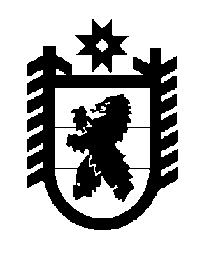 Российская Федерация Республика Карелия    ПРАВИТЕЛЬСТВО РЕСПУБЛИКИ КАРЕЛИЯРАСПОРЯЖЕНИЕ                               от  29 августа 2014 года № 541р-Пг. Петрозаводск Утвердить прилагаемый состав Комиссии по рассмотрению вопросов многоцелевого использования лесов, образованной постановлением Правительства Республики Карелия от 29 августа 2014 года № 277-П.                                                                  ГлаваРеспублики  Карелия                                                             А.П. ХудилайненУтвержденраспоряжением ПравительстваРеспублики Карелияот 29 августа 2014 года № 541р-П СоставКомиссии по рассмотрению вопросов
многоцелевого использования лесов___________________Чмиль В.Я.–заместитель Главы Республики Карелия – Министр экономического развития Республики Карелия, председатель КомиссииЧикалюк В.Ф.–Министр по природопользованию и экологии Республики Карелия, заместитель председателя КомиссииЧервинчук С.А.–начальник отдела Министерства по природопользованию и экологии Республики Карелия, ответственный секретарь КомиссииАминов В.Н.–председатель некоммерческого партнерства «Ассоциация горнопромышленников Карелии» (по согласованию)Данилова М.В.–Министр юстиции Республики КарелияКондратьева А.М.–директор филиала Федерального государственного бюджетного учреждения «Федеральная кадастровая палата Федеральной службы государственной регистрации, кадастра и картографии» по Республике Карелия 
(по согласованию)Пладов А.В.–председатель Карельской региональной общественной организации «Союз лесо-промышленников и лесоэкспортеров Республики Карелия» (по согласованию)Репина О.Е.–руководитель Управления Федеральной службы государственной регистрации, кадастра и картографии по Республике Карелия 
(по согласованию) Тельнов О.В.–заместитель Главы Республики Карелия – Министр строительства, жилищно-коммунального хозяйства и энергетики Республики Карелия